                                                                                                                                PETAK, 10.12.2021.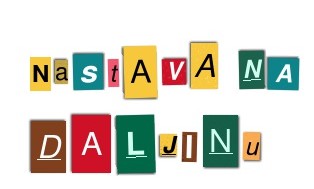 Priroda i društvo- GODINA I GODIŠNJA DOBARazmisli o  pojmovima i u mislima ih pokušaj razvrstati u 4 godišnja doba:kapa,  lopta, jabuka, kestencvijet,  snjegović, kuglica za bor rukavice, kišobran list, sunčane naočale, kremaOtvori udžbenik na 58. str. Imenuj godišnja doba. Prouči kružni prikaz doba pa riješi zadatke sa 58. i 59.str.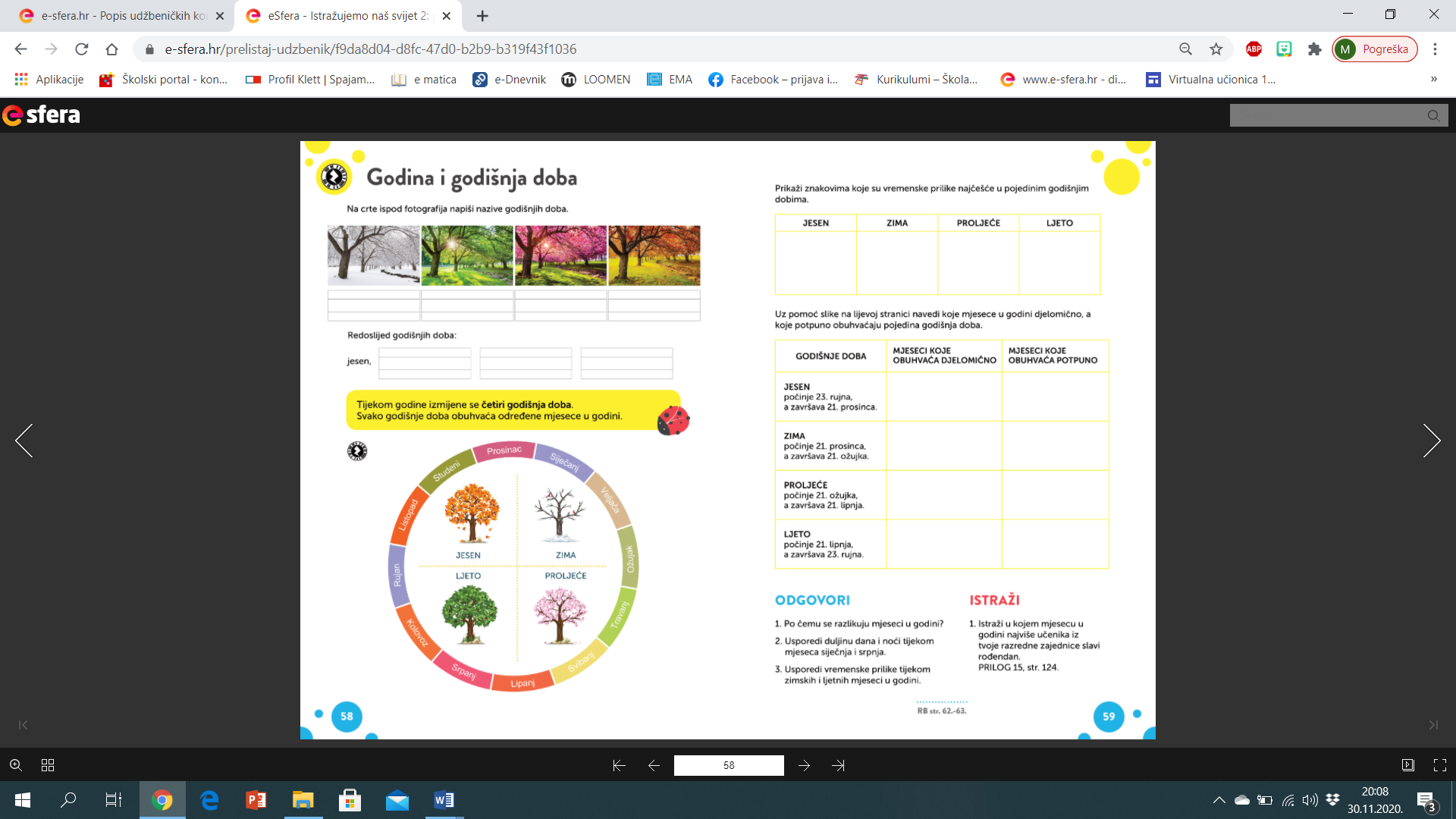 Riješi zadano u radnoj bilježnici na 59. str.Zabavi se uz ZABAVNI KUTAK:https://www.e-sfera.hr/dodatni-digitalni-sadrzaji/51b51d0c-2493-4aae-8d9f-c61a704e4a67/HRVATSKI JEZIK- Veliko i malo pisano slovo Ć – spoznavanjeOtvori poveznicu i poslušaj pjesmu Vrapčić.https://www.e-sfera.hr/dodatni-digitalni-sadrzaji/3016ac54-c814-4259-8356-843e94e3d633/Razmisli! O kome govori pjesma? Zašto vrapčića zovu pokućarac? U kojoj kitici doznajemo čime se vrapčić hrani? Pročitaj!Na poveznici ili na esferi PIŠEM SLOVA pogledaj kako pišemo slovo Ć.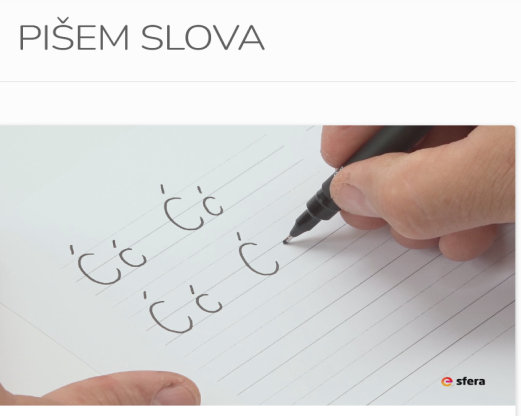 Riješi zadatke u udžbeniku na 49. str. Popuni pisanku Pčelica (slovo ć).Riješi zadatke u radnoj bilježnici na 48. i 49.  str.TZK: Prati vježbe Škole na trećem ili sam odradi vježbe razgibavanja koje radimo svako jutro u razredu.                                                                                                                          Pozdrav od učiteljice!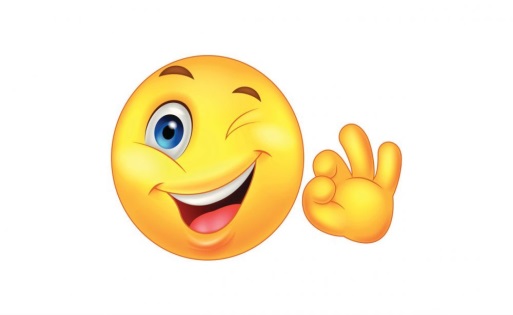 